   22.11. 2021	                                                                                       № 50  О  внесении изменений и дополненийв Устав муниципального образования Алексеевский  сельсоветАсекеевского района Оренбургской области  В целях приведения Устава муниципального образования Алексеевский сельсовет в соответствие с Конституцией Российской Федерации,  Федеральным законом от 06 октября 2003 года № 131-ФЗ «Об общих принципах организации местного самоуправления в Российской Федерации, руководствуясь Уставом муниципального образования Алексеевский   сельсовет, Совет депутатов муниципального образования Алексеевский  сельсовет  решил:	1. Внести  следующие изменения в Устав муниципального образования Алексеевский сельсовет Асекеевского района Оренбургской области:1.1. Пункт 5 части 1 статьи 5 «Вопросы местного значения и права органов местного самоуправления сельсовета на решение вопросов, не отнесенных к вопросам местного значения сельсовета» изложить в новой редакции:5) дорожная деятельность в отношении автомобильных дорог местного значения в границах населенных пунктов поселения и обеспечение безопасности дорожного движения на них, включая создание и обеспечение функционирования парковок (парковочных мест), осуществление муниципального контроля на автомобильном транспорте, городском наземном электрическом транспорте и в дорожном хозяйстве в границах населенных пунктов поселения, организация дорожного движения, а также осуществление иных полномочий в области использования автомобильных дорог и осуществления дорожной деятельности в соответствии с законодательством Российской Федерации;1.2. Пункт 21 части 1 статьи 5 «Вопросы местного значения и права органов местного самоуправления сельсовета на решение вопросов, не отнесенных к вопросам местного значения сельсовета» изложить в новой редакции:21) утверждение правил благоустройства территории поселения, осуществление муниципального контроля в сфере благоустройства, предметом которого является соблюдение правил благоустройства территории поселения, требований к обеспечению доступности для инвалидов объектов социальной, инженерной и транспортной инфраструктур и предоставляемых услуг, организация благоустройства территории поселения в соответствии с указанными правилами;1.3. Пункт 27 части 1 статьи 5 Вопросы местного значения и права органов местного самоуправления сельсовета на решение вопросов, не отнесенных к вопросам местного значения сельсовета» изложить в новой редакции:27) создание, развитие и обеспечение охраны лечебно-оздоровительных местностей и курортов местного значения на территории поселения, а также осуществление муниципального контроля в области охраны и использования особо охраняемых природных территорий местного значения;1.4. Дополнить Устав статьей 6.1 «Муниципальный контроль» следующего содержания:1. Органы местного самоуправления организуют и осуществляют муниципальный контроль за соблюдением требований, установленных муниципальными правовыми актами, принятыми по вопросам местного значения, а в случаях, если соответствующие виды контроля отнесены федеральными законами к полномочиям органов местного самоуправления, также муниципальный контроль за соблюдением требований, установленных федеральными законами, законами Оренбургской области.2. Организация и осуществление видов муниципального контроля регулируются Федеральным законом от 31.07.2020 № 248-ФЗ «О государственном контроле (надзоре) и муниципальном контроле в Российской Федерации».3. Органом местного самоуправления муниципального образования Алексеевский сельсовет уполномоченным на осуществление муниципального контроля, является администрация муниципального образования Алексеевский сельсовет.        1.5. Часть 4 статьи 14 «Публичные слушания, общественные обсуждения » изложить в новой редакции:4. Порядок организации и проведения публичных слушаний определяется положением о публичных слушаниях, утверждаемым решением Совета депутатов сельсовета и должен предусматривать заблаговременное оповещение жителей муниципального образования о времени и месте проведения публичных слушаний, заблаговременное ознакомление с проектом муниципального правового акта, в том числе посредством его размещения на официальном сайте органа местного самоуправления в информационно-телекоммуникационной сети "Интернет", или в случае, если орган местного самоуправления не имеет возможности размещать информацию о своей деятельности в информационно-телекоммуникационной сети "Интернет", на официальном сайте Правительства Оренбургской области или муниципального образования с учетом положений Федерального закона от 9 февраля 2009 года № 8-ФЗ "Об обеспечении доступа к информации о деятельности государственных органов и органов местного самоуправления" (далее в настоящей статье - официальный сайт), возможность представления жителями муниципального образования своих замечаний и предложений по вынесенному на обсуждение проекту муниципального правового акта, в том числе посредством официального сайта, другие меры, обеспечивающие участие в публичных слушаниях жителей муниципального образования, обнародование результатов публичных слушаний, включая мотивированное обоснование принятых решений, в том числе посредством их размещения на официальном сайте.Положением о публичных слушаниях, утверждаемым решением Совета депутатов сельсовета может быть установлено, что для размещения материалов и информации, указанных в абзаце первом настоящей части, обеспечения возможности представления жителями муниципального образования своих замечаний и предложений по проекту муниципального правового акта, а также для участия жителей муниципального образования в публичных слушаниях с соблюдением требований об обязательном использовании для таких целей официального сайта может использоваться федеральная государственная информационная система "Единый портал государственных и муниципальных услуг (функций)", порядок использования которой для целей настоящей статьи устанавливается Правительством Российской Федерации.1.6. Часть 5 статьи 14 «Публичные слушания, общественные обсуждения» изложить в новой редакции:5. По проектам генеральных планов, проектам правил землепользования и застройки, проектам планировки территории, проектам межевания территории, проектам правил благоустройства территорий, проектам, предусматривающим внесение изменений в один из указанных утвержденных документов, проектам решений о предоставлении разрешения на условно разрешенный вид использования земельного участка или объекта капитального строительства, проектам решений о предоставлении разрешения на отклонение от предельных параметров разрешенного строительства, реконструкции объектов капитального строительства, вопросам изменения одного вида разрешенного использования земельных участков и объектов капитального строительства на другой вид такого использования при отсутствии утвержденных правил землепользования и застройки проводятся публичные слушания или общественные обсуждения в соответствии с законодательством о градостроительной деятельности. 1.7. Пункт 7 части 1 статьи 25 «Досрочное прекращение полномочий депутата Совета депутатов» изложить в новой редакции: 7) прекращения гражданства Российской Федерации либо гражданства иностранного государства - участника международного договора Российской Федерации, в соответствии с которым иностранный гражданин имеет право быть избранным в органы местного самоуправления, наличия гражданства (подданства) иностранного государства либо вида на жительство или иного документа, подтверждающего право на постоянное проживание на территории иностранного государства гражданина Российской Федерации либо иностранного гражданина, имеющего право на основании международного договора Российской Федерации быть избранным в органы местного самоуправления, если иное не предусмотрено международным договором Российской Федерации;1.8. Статью 26 «Глава сельсовета» дополнить пунктом 12 следующего содержания:12. Главе муниципального образования предоставляется ежегодный оплачиваемый отпуск продолжительностью 42 календарных дня.Сверх ежегодного оплачиваемого отпуска главе муниципального образования за выслугу лет предоставляется дополнительный оплачиваемый отпуск продолжительностью, установленной для муниципальных служащих Оренбургской области.1.9.  Пункт 9 части 1 статьи 28 «Досрочное прекращение полномочий главы сельсовета» изложить в новой редакции: 9) прекращения гражданства Российской Федерации либо гражданства иностранного государства - участника международного договора Российской Федерации, в соответствии с которым иностранный гражданин имеет право быть избранным в органы местного самоуправления, наличия гражданства (подданства) иностранного государства либо вида на жительство или иного документа, подтверждающего право на постоянное проживание на территории иностранного государства гражданина Российской Федерации либо иностранного гражданина, имеющего право на основании международного договора Российской Федерации быть избранным в органы местного самоуправления, если иное не предусмотрено международным договором Российской Федерации;1.10. Пункт 9 части 1 статьи 36 «Основные обязанности муниципального служащего» изложить в новой редакции: 9) сообщать в письменной форме представителю нанимателя (работодателю) о прекращении гражданства Российской Федерации либо гражданства (подданства) иностранного государства - участника международного договора Российской Федерации, в соответствии с которым иностранный гражданин имеет право находиться на муниципальной службе, в день, когда муниципальному служащему стало известно об этом, но не позднее пяти рабочих дней со дня прекращения гражданства Российской Федерации либо гражданства (подданства) иностранного государства - участника международного договора Российской Федерации, в соответствии с которым иностранный гражданин имеет право находиться на муниципальной службе;1.11.  Часть 1 статьи 36 «Основные обязанности муниципального служащего» дополнить пунктом 9.1 в следующей редакции:9.1) сообщать в письменной форме представителю нанимателя (работодателю) о приобретении гражданства (подданства) иностранного государства либо получении вида на жительство или иного документа, подтверждающего право на постоянное проживание гражданина на территории иностранного государства, в день, когда муниципальному служащему стало известно об этом, но не позднее пяти рабочих дней со дня приобретения гражданства (подданства) иностранного государства либо получения вида на жительство или иного документа, подтверждающего право на постоянное проживание гражданина на территории иностранного государства;1.12.  Пункт 6 части 1 статьи 37 «Ограничения, связанные с муниципальной службой» изложить в новой редакции: 6) прекращения гражданства Российской Федерации либо гражданства (подданства) иностранного государства - участника международного договора Российской Федерации, в соответствии с которым иностранный гражданин имеет право находиться на муниципальной службе;
1.13.  Пункт 7 части 1 статьи 37 «Ограничения, связанные с муниципальной службой» изложить в новой редакции:        7) наличия гражданства (подданства) иностранного государства либо вида на жительство или иного документа, подтверждающего право на постоянное проживание гражданина на территории иностранного государства, если иное не предусмотрено международным договором Российской Федерации;1.14. Часть 1 статьи 41 «Порядок принятия муниципальных правовых актов и обнародования» изложить в новой редакции:1. Совет депутатов сельсовета по вопросам, отнесенным к его компетенции федеральными законами, законами Оренбургской области, настоящим Уставом, принимает решения, устанавливающие правила, обязательные для исполнения на территории муниципального образования, решение об удалении главы муниципального образования в отставку, а также решения по вопросам организации деятельности представительного органа муниципального образования и по иным вопросам, отнесенным к его компетенции федеральными законами, законами Оренбургской области, настоящим Уставом. Решения Совета депутатов сельсовета, устанавливающие правила, обязательные для исполнения на территории муниципального образования, принимаются большинством голосов от установленной численности депутатов представительного органа муниципального образования, если иное не установлено Федеральным законом от 06.10.2003 № 131-ФЗ «Об общих принципах организации местного самоуправления в Российской Федерации». Принятые Советом депутатов решения подписываются председателем Совета депутатов. Нормативные правовые акты, принятые представительным органом муниципального образования подписываются председателем Совета депутатов и главой сельсовета.1.15. Статью 41 «Порядок принятия муниципальных правовых актов и обнародования» дополнить частью 2.1 в следующей редакции:2.1. Председатель Совета депутатов издает постановления и распоряжения по вопросам организации деятельности Совета депутатов, подписывает решения Совета депутатов.1.16. Часть 5 статьи 42 «Вступление в силу  муниципальных правовых актов»  изложить в новой редакции:5. Муниципальные нормативные правовые акты сельсовета также размещаются на сайте администрации муниципального образования (http://mo-alekseevka.ru/) и на портале Минюста России «Нормативные правовые акты в Российской Федерации» (http://pravo-minjust.ru, http://право-минюст.рф).1.17. Статью 61. « Порядок принятия устава, внесения изменений и дополнений в Устав» изложить в новой редакции:1. Устав, изменения и дополнения в устав принимаются решением Совета депутатов.2. Проект Устава, решения Совета депутатов о внесении изменений и дополнений в Устав не позднее, чем за 30 дней до дня рассмотрения вопроса о принятии Устава, внесении изменений и дополнений в Устав подлежат официальному обнародованию с одновременным официальным обнародованием установленного Советом депутатов порядка учета предложений по проекту Устава, проекту решения о внесении изменений и дополнений в устав, а также порядка участия граждан в его обсуждении. Не требуется официальное обнародование порядка учета предложений по проекту решения о внесении изменений и дополнений в Устав муниципального образования, а также порядка участия граждан в его обсуждении в случае, когда в Устав муниципального образования вносятся изменения в форме точного воспроизведения положений Конституции Российской Федерации, федеральных законов, Устава (Основного закона) или законов Оренбургской области в целях приведения данного Устава в соответствие с этими нормативными правовыми актами.После официального обнародования не более чем через 15 дней проект Устава, проект решения Совета депутатов о внесении изменений и дополнений в Устав выносятся на публичные слушания. Результаты публичных слушаний подлежат официальному обнародованию.3. Устав, решение о внесении изменений и дополнений считается принятым, если за него проголосовало не менее 2/3 от установленного числа депутатов.4. Устав муниципального образования, муниципальный правовой акт о внесении изменений и дополнений в Устав подлежат государственной регистрации в территориальном органе уполномоченного федерального органа исполнительной власти в сфере регистрации уставов муниципальных образований в порядке, установленном федеральным законом.5. Устав муниципального образования, муниципальный правовой акт о внесении изменений и дополнений в Устав муниципального образования подлежат официальному обнародованию после их государственной регистрации и вступают в силу после их официального обнародования. Глава муниципального образования обязан обнародовать зарегистрированные Устав муниципального образования, муниципальный правовой акт о внесении изменений и дополнений в устав муниципального образования в течение семи дней со дня поступления из Управления министерства юстиции Российской Федерации по Оренбургской области уведомления о включении сведений об уставе муниципального образования, муниципальном правовом акте о внесении изменений в устав муниципального образования в государственный реестр уставов муниципальных образований Оренбургской области.6. Изменения и дополнения, внесенные в Устав муниципального образования и изменяющие структуру органов местного самоуправления, разграничение полномочий между органами местного самоуправления (за исключением случаев приведения Устава муниципального образования в соответствие с федеральными законами, а также изменения полномочий, срока полномочий, порядка избрания выборных должностных лиц местного самоуправления), вступают в силу после истечения срока полномочий Совета депутатов муниципального образования, принявшего муниципальный правовой акт о внесении указанных изменений и дополнений в Устав муниципального образования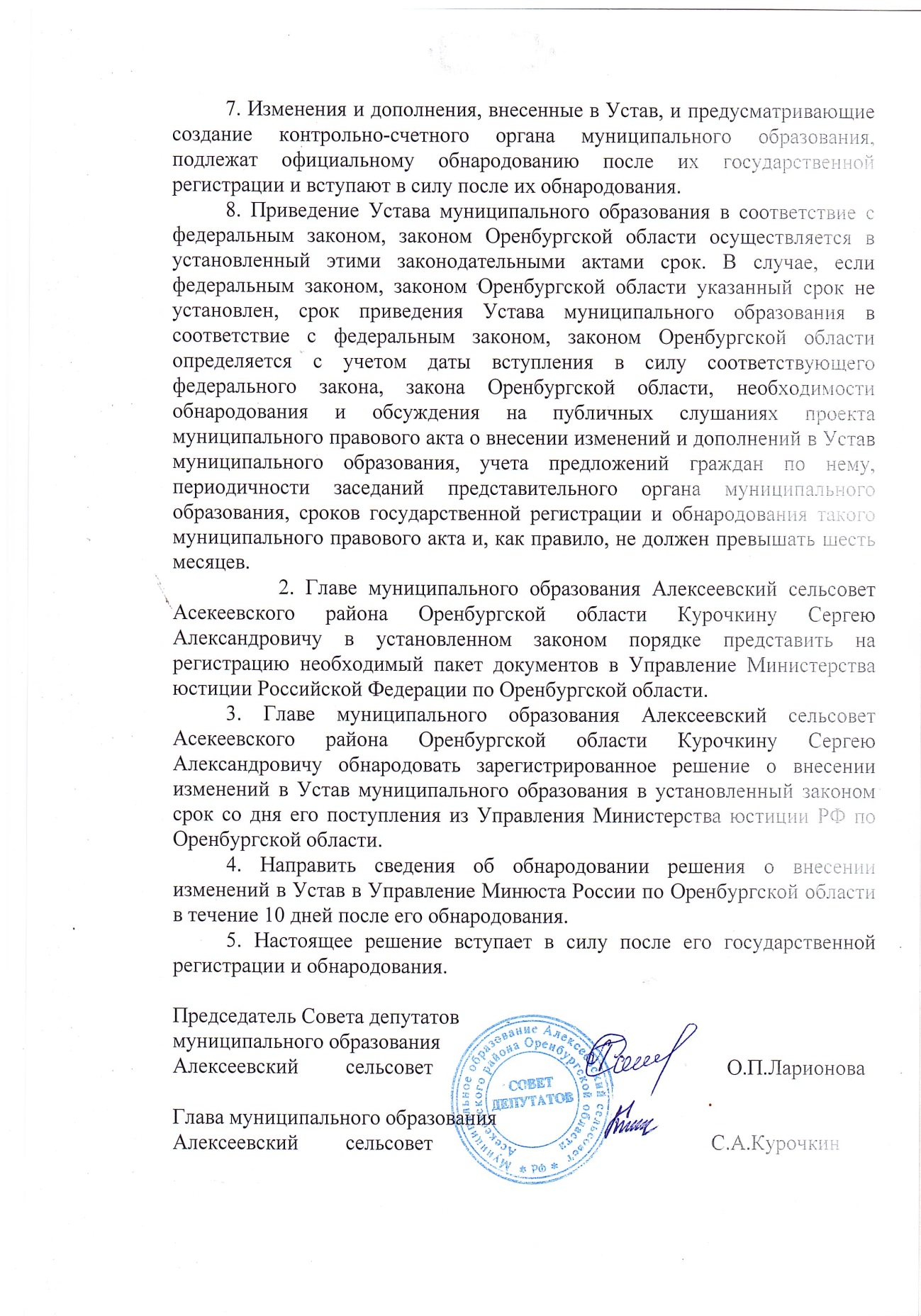 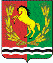 СОВЕТ ДЕПУТАТОВМУНИЦИПАЛЬНОГО ОБРАЗОВАНИЯ АЛЕКСЕЕвсКИЙ СЕЛЬСОВЕТАСЕКЕЕВСКОГО РАЙОНА ОРЕНБУРГСКОЙ ОБЛАСТИчетвертого СОЗЫВАРЕШЕНИЕ